                                                                                                                          Dotyczy projektu: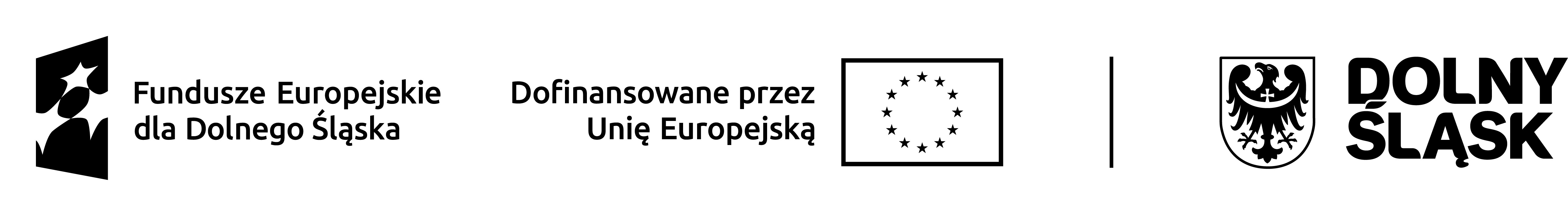 Nazwa projektu: „Aktywizacja zawodowa osób bezrobotnych w powiecie średzkim (I)”Priorytet: 7 Fundusze Europejskie na rzecz rynku pracy i włączenia społecznego na Dolnym ŚląskuDziałanie: 7.1 Aktywizacja osób na rynku pracyTyp  7.1  A Projekty powiatowych urzędów pracy .........................................................		                                                                                                                              ......................................................               (Wnioskodawca)					                                                                                                                                                                                                                                        (miejscowość i data)                                                                                                                                                                                                                            Powiatowy Urząd Pracy
     w Środzie Śląskiej                                                                                                W N I O S E K                                                                 w Środzie Śląskiej                                                                            o rozliczenie otrzymanych środków na podjęcie działalności gospodarczejNa podstawie art.46 ust 1 pkt 2 ustawy z dnia 20 kwietnia  2004r o promocji zatrudnienia i instytucjach rynku pracy, zgodnie z rozporządzeniem Ministra Rodziny, Pracy i Polityki Społecznej z dnia 14 lipca 2017r w sprawie dokonywania z Funduszu Pracy refundacji kosztów wyposażenia lub doposażenia stanowiska pracy oraz przyznawania środków na podjęcie działalności oraz w nawiązaniu do łączącej nas umowy  nr……………………….. z dnia ………………………..  przedstawiam rozliczenie zawierające zestawienie kwot wydatkowanych od dnia zawarcia umowy o dofinansowanie na poszczególne towary i usługi ujęte w specyfikacji w terminie 2 miesięcy od dnia podjęcia działalności gospodarczej. Wysokość otrzymanego dofinansowania na podjęcie działalności gospodarczej wynosi …………………………………………………………………………………………..Działalność została rozpoczęta w dniu ………………………………………………………………………………Adres strony internetowej lub sklepu internetowego finansowanego z środków urzędu ………………………………………………………………………………………………………….Oświadczam że:1.Dane zawarte w niniejszym rozliczeniu są zgodne z dokumentami źródłowymi tj. fakturami 2.Przestawione w rozliczeniu faktury, zostały w całości zapłacone,3.Jestem czynnym  płatnikiem podatku VAT tj. przysługuje mi prawo do obniżenia kwoty podatku należnego o kwotę podatku naliczonego zawartego w wydatkach ;lub prawo do zwrotu podatku naliczonego. Rozliczenia VAT-u w Urzędzie Skarbowym dokonam/ dokonałem * w terminie…………………………………….²W związku z powyższym zobowiązuje się do zwrotu równowartości odliczonego lub zwróconego , zgodnie z ustawą z dnia 11 marca 2014r o podatku od towarów i usług, podatku naliczonego dotyczącego zakupionych towarów i usług w ramach przyznanego dofinansowania w kwocie ……… w terminie zawartym w umowie 4.Jestem czynnym płatnikiem podatku VAT i rezygnuję z przysługującego mi prawa do obniżenia kwoty podatku należnego o kwotę podatku naliczonego zawartego w wykazanych wydatkach lub prawa do zwrotu podatku naliczonego , że nie skorzystam z przysługującego mi prawa do obniżenia kwoty podatku należnego .W związku z powyższym proszę o rozliczenie środków w kwocie brutto w wysokości …………………………………………………….5.Nie jestem czynnym płatnikiem podatku VAT tj. nie przysługuje mi prawo do obniżenia kwoty podatku należnego o kwotę podatku naliczonego zawartego w wykazanych wydatkach lub prawo do zwrotu podatku naliczonego w związku z powyższym proszę o  rozliczenie dofinansowania z uwzględnieniem podatku VAT6..Jestem zarejestrowany jako podatnik VAT   - zwolniony tj. nie przysługuje mi prawo do obniżenia kwoty podatku należnego o kwotę podatku naliczonego zawartego w  wykazanych wydatkach lub prawo do zwrotu podatku  naliczonego w związku z powyższym proszę o rozliczenie dofinansowania z uwzględnieniem podatku VAT7.Stosownie do oświadczenia składnego do wniosku o dofinansowanie z dnia ............................................. potwierdzam, że w/w faktury,       nie posłużyły do rozliczenia innego przedsięwzięcia finansowanego ze środków publicznych,8.Nie dokonałem podwójnego finansowania wydatków.* zaznaczyć właściwe                                                                                                ............................................................									(data i podpis wnioskodawcy)¹ wpis moment faktycznego dokonania zapłaty, tj. dokonania przelewu , zapłaty gotówką , płatności karta płatniczą ² przyjmuję  do wiadomości , iż będę zobligowany na pisemne żądanie Urzędu przedłożyć kopie deklaracji VAT-7 będącej podstawą do zwrotu / odliczenia VAT z Urzędu skarbowego Do wniosku należy dołączyć:Dokumenty potwierdzające poniesione koszty(w kserokopii i oryginale) :faktury   wraz z potwierdzeniami dokonania zapłaty (tj. przelewy, wpłaty własne, oświadczenia od sprzedawców)w przypadku zakupu sprzętu używanego należy dołączyć deklarację pochodzenia zakupionego sprzętu, oraz wycenę rzeczoznawcy deklaracje zgłoszeniową przystąpienia do ubezpieczenia ZUS 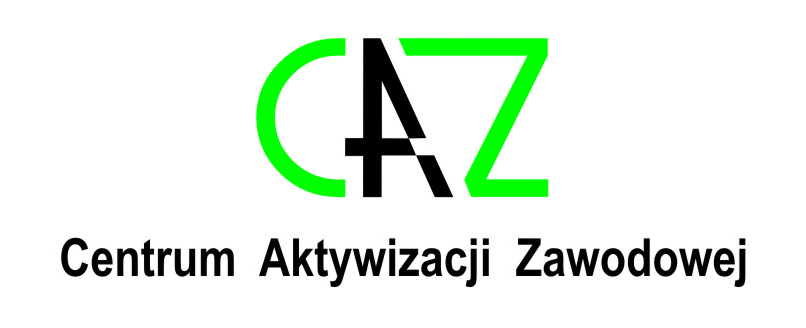 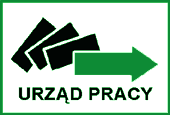                      Powiatowy Urząd Pracy w Środzie Śląskiej  ul. Wrocławska 4 , 55-300 Środa  Śląska Lp.Rodzaj poniesionego kosztu(wpisać zgodnie z specyfikacją wskazaną w umowie )Rodzaj poniesionego kosztu(wpisać zgodnie z specyfikacją wskazaną w umowie )Data fakturyNumer fakturyNr pozycji na fakturzeForma zapłaty fakturyData zapłaty fakturykwota netto PLNKwota podatku VATKwota bruttoPLN1.2.3.4.5.6.7.8.9.10.11121314151617181920                                  RAZEM                                  RAZEM                                  RAZEM                                  RAZEM                                  RAZEM                                  RAZEM